グリーンパーク佐渡㈱　宛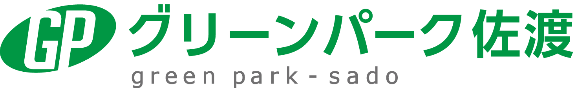 佐渡クリーンセンター　施設見学申込書※学校等で申し込まれる場合は、学校名・学年・人数を必ず記入して下さい。※申し込みはファックス可能です。申し込み先：グリーンパーク佐渡㈱（佐渡クリーンセンター内）〒952-1324　佐渡市中原103番地　ＴＥＬ：0259-52-3336　ＦＡＸ：0259-67-7016【注意事項】　1　体調不良（37.5℃以上の発熱を含む）の方の見学はご遠慮ください。　2　施設へ入る際は手指消毒をお願いします。（当方で準備してあります）　3　マスクの着用は個々の判断にお任せいたします。見学申込み日令和　　　　年　　　月　　　日（　　　曜日）令和　　　　年　　　月　　　日（　　　曜日）令和　　　　年　　　月　　　日（　　　曜日）令和　　　　年　　　月　　　日（　　　曜日）見学申込者引率者　有・無（　　　　名）団 　体　名　( 学 校 名 )見学申込者引率者　有・無（　　　　名）住　　　所　　見学申込者引率者　有・無（　　　　名）代表者氏名見学申込者引率者　有・無（　　　　名）学　　　年年生人　数(引率者除く)人見学申込者引率者　有・無（　　　　名）電 話 番 号( FAX番号 )(　　　　　　　　　　　　　)(　　　　　　　　　　　　　)(　　　　　　　　　　　　　)見学希望日時令和　　　　年　　　　月　　　　日(　　　　曜日)　　　　　　　時　　　　分　　～　　　　　時　　　　分令和　　　　年　　　　月　　　　日(　　　　曜日)　　　　　　　時　　　　分　　～　　　　　時　　　　分令和　　　　年　　　　月　　　　日(　　　　曜日)　　　　　　　時　　　　分　　～　　　　　時　　　　分令和　　　　年　　　　月　　　　日(　　　　曜日)　　　　　　　時　　　　分　　～　　　　　時　　　　分見学の具体的内容（見学のねらい）質 問 事 項 等